22.06.2021Прочистка забоя ул.Ухтомского, 18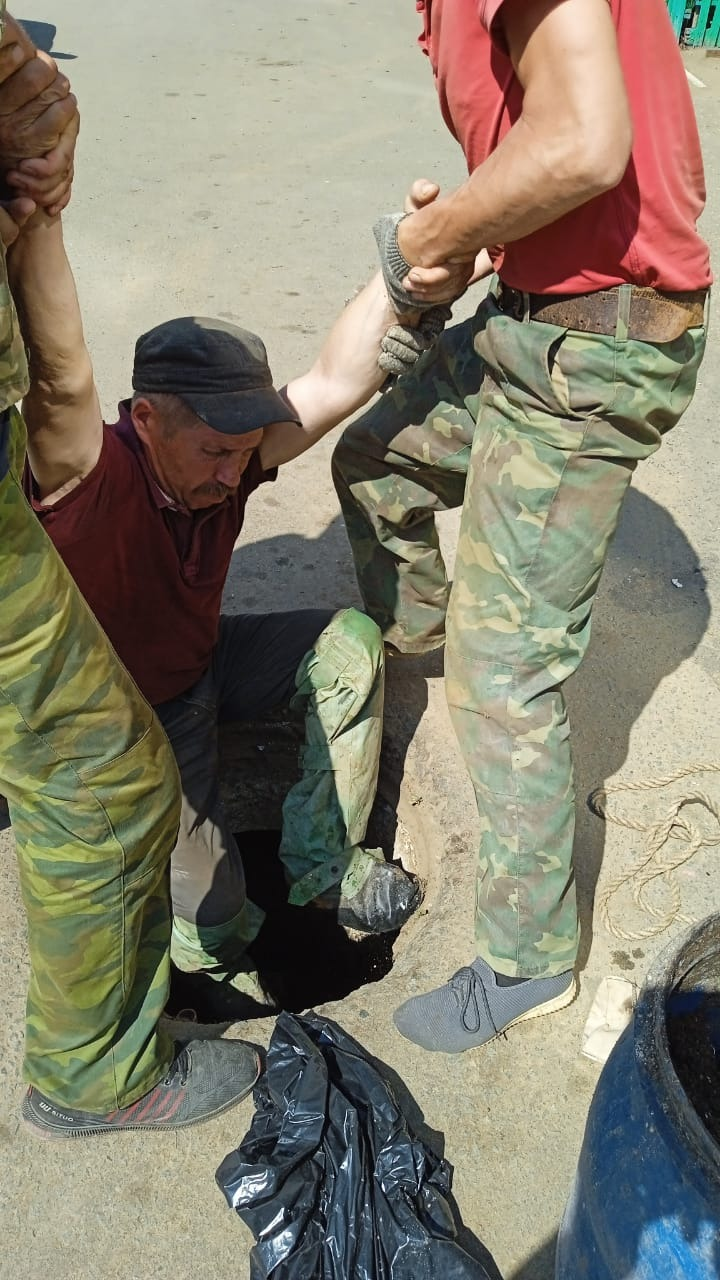 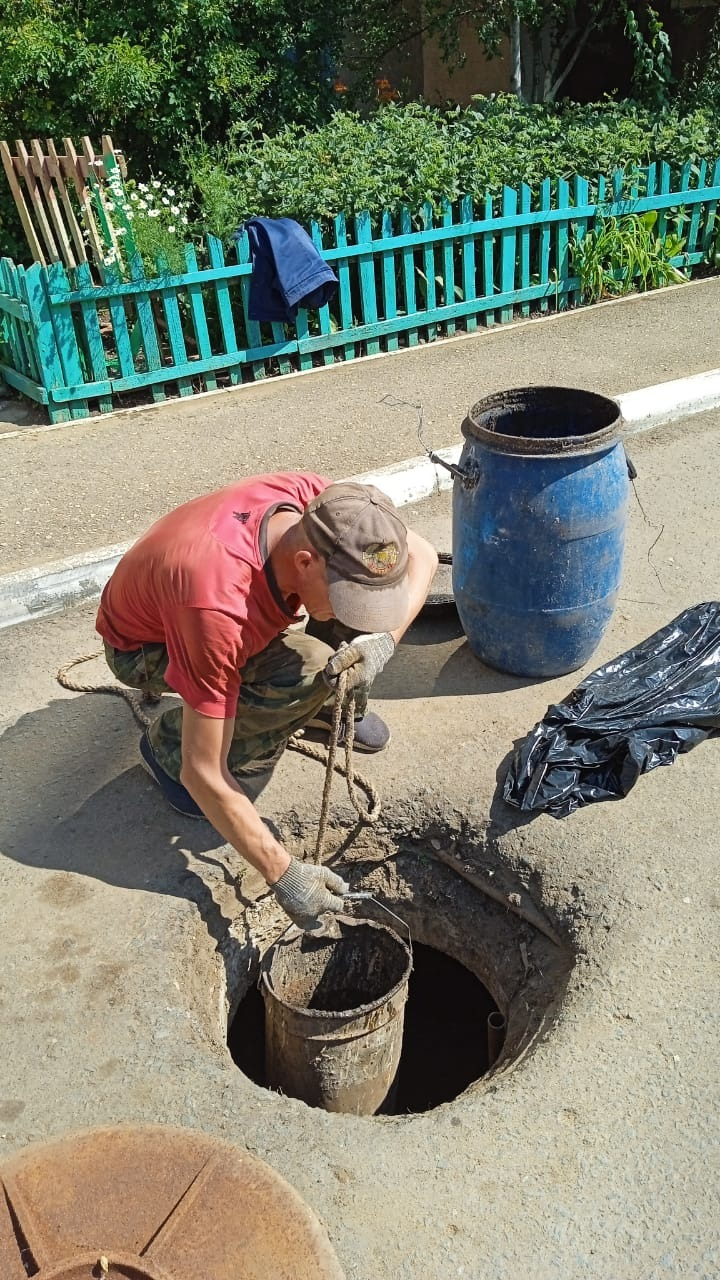 Ул.Ленина, 47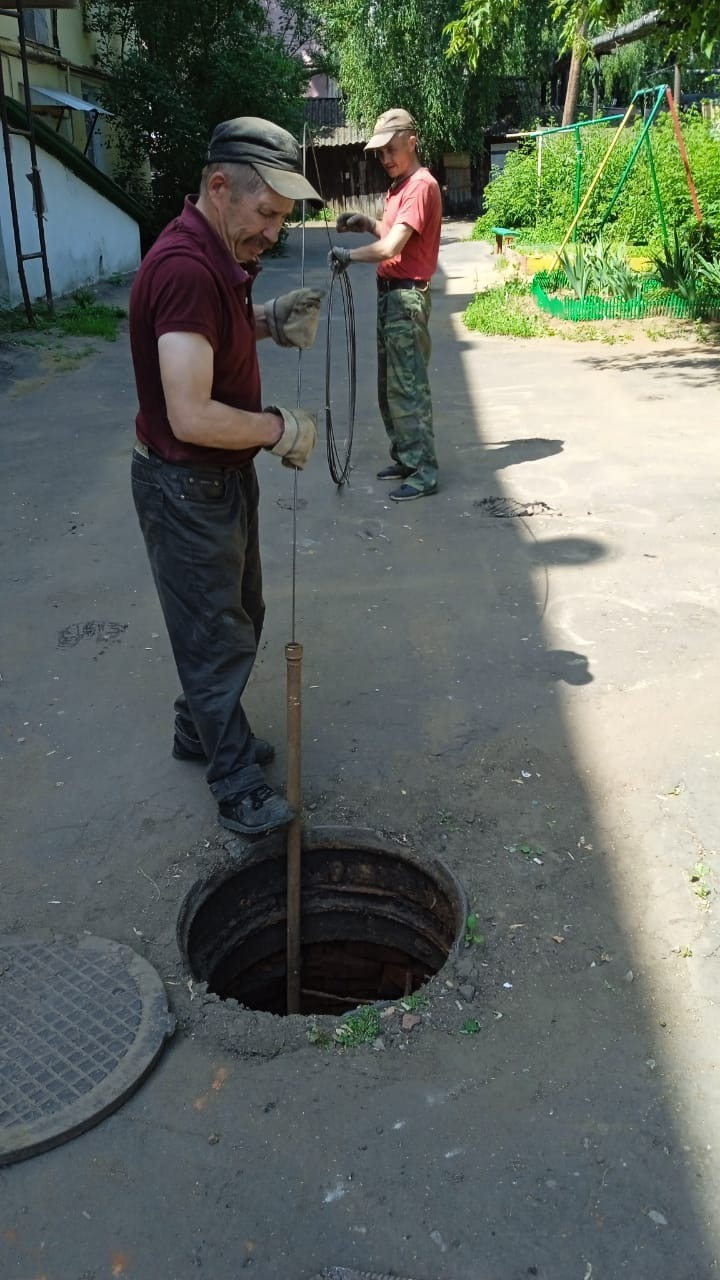 